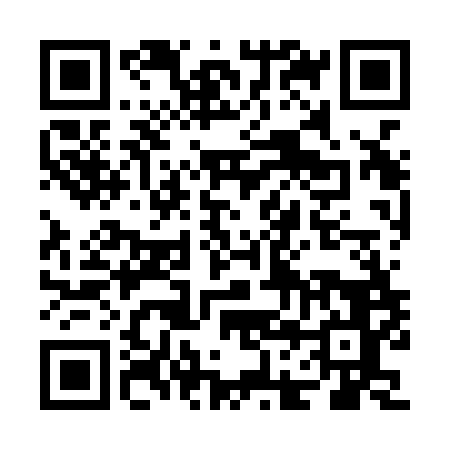 Prayer times for Guysborough Intervale, Nova Scotia, CanadaWed 1 May 2024 - Fri 31 May 2024High Latitude Method: Angle Based RulePrayer Calculation Method: Islamic Society of North AmericaAsar Calculation Method: HanafiPrayer times provided by https://www.salahtimes.comDateDayFajrSunriseDhuhrAsrMaghribIsha1Wed4:185:541:036:048:149:502Thu4:165:521:036:058:159:513Fri4:145:511:036:068:169:534Sat4:125:491:036:078:189:555Sun4:105:481:036:078:199:576Mon4:085:471:036:088:209:597Tue4:065:451:036:098:2110:018Wed4:055:441:036:108:2210:029Thu4:035:431:036:108:2410:0410Fri4:015:411:036:118:2510:0611Sat3:595:401:036:128:2610:0812Sun3:575:391:036:128:2710:1013Mon3:555:381:036:138:2910:1114Tue3:535:371:036:148:3010:1315Wed3:525:351:036:148:3110:1516Thu3:505:341:036:158:3210:1717Fri3:485:331:036:168:3310:1818Sat3:475:321:036:168:3410:2019Sun3:455:311:036:178:3510:2220Mon3:435:301:036:188:3610:2421Tue3:425:291:036:188:3810:2522Wed3:405:281:036:198:3910:2723Thu3:395:271:036:208:4010:2924Fri3:375:271:036:208:4110:3025Sat3:365:261:036:218:4210:3226Sun3:355:251:046:228:4310:3327Mon3:335:241:046:228:4410:3528Tue3:325:231:046:238:4510:3629Wed3:315:231:046:238:4610:3830Thu3:305:221:046:248:4610:3931Fri3:285:221:046:248:4710:41